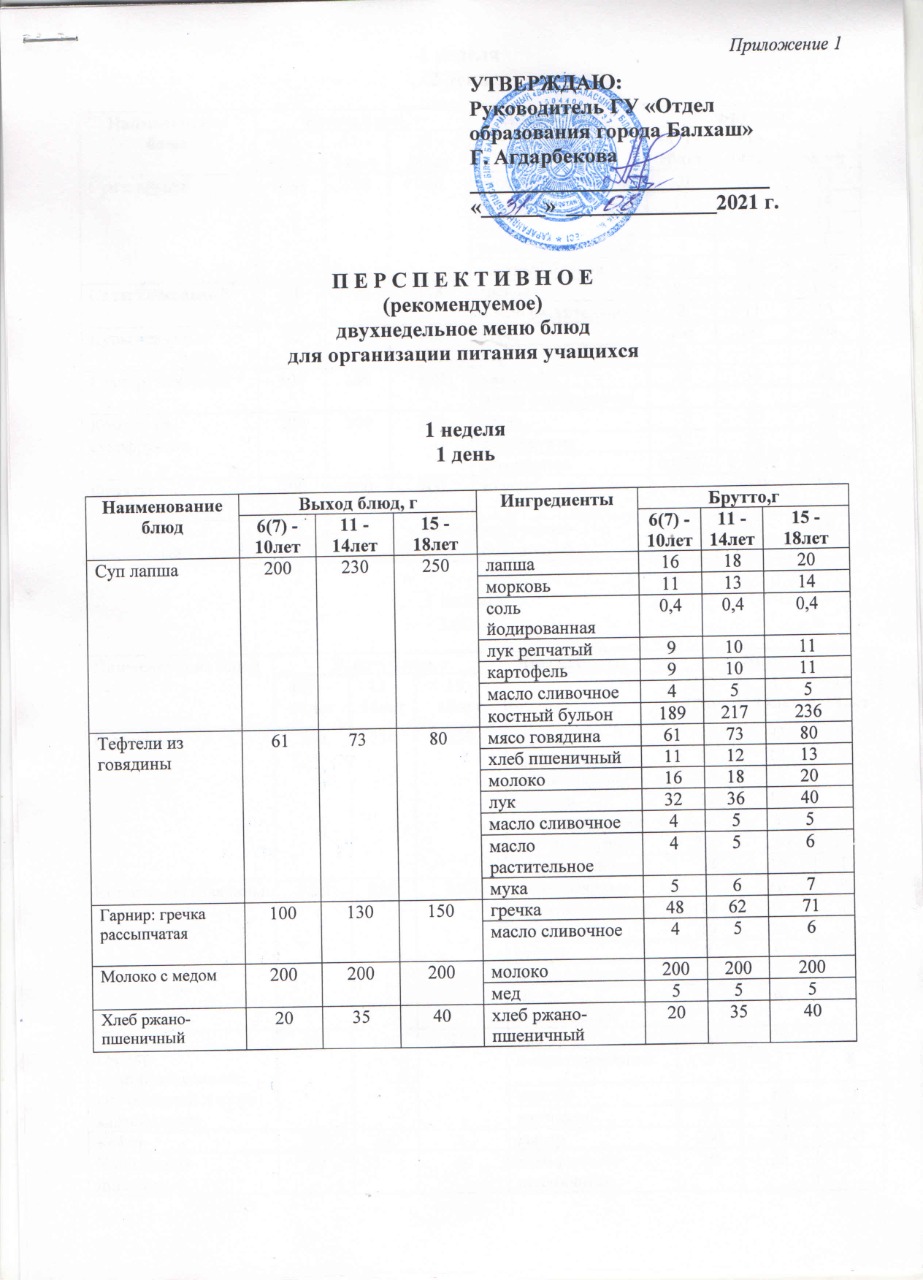 1 неделя 2 день 1 неделя 3день 1 неделя 4 день1 неделя 5 день1 неделя6 день2 неделя1 день 2 неделя2 день2 неделя3день2 неделя 4 день2 неделя 5 день2 неделя 6 день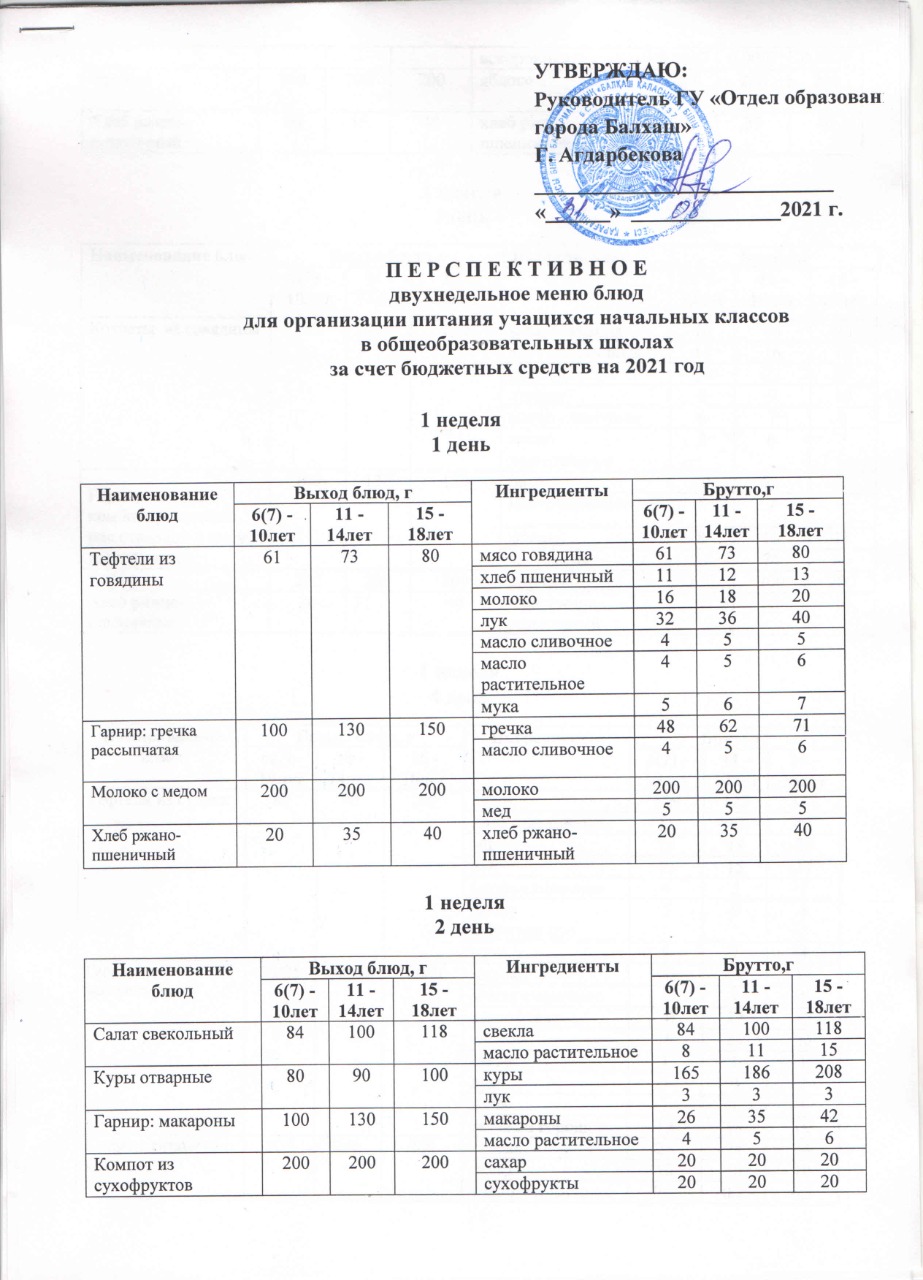 1 неделя 3день 1 неделя 4 день1 неделя 5 день1 неделя6 день2 неделя1 день 2 неделя2 день2 неделя3день2 неделя 4 день2 неделя 5 день2 неделя 6 деньНаименование блюдВыход блюд, гВыход блюд, гВыход блюд, гИнгредиентыБрутто,гБрутто,гБрутто,гНаименование блюд6(7) -10лет11 -14лет15 -18лет Ингредиенты6(7) -10лет11 -14лет15 -18лет Суп с крупой200230250овсяная крупа202325Суп с крупой200230250морковь111314Суп с крупой200230250лук91011Суп с крупой200230250растительное масло455Суп с крупой200230250костный бульон200230250Салат свекольный84100118свекла84100118Салат свекольный84100118масло растительное81115Куры отварные8090100куры165186208Куры отварные8090100лук333Гарнир: макароны100130150макароны263542Гарнир: макароны100130150масло растительное456Компот из сухофруктов200200200сахар202020Компот из сухофруктов200200200сухофрукты202020Компот из сухофруктов200200200аскорбинка 0,00070,00070,0007Фрукты 200200200яблоко200200200Хлеб ржано- пшеничный203540хлеб ржано- пшеничный203540Наименование блюдВыход блюд, гВыход блюд, гВыход блюд, гВыход блюд, гИнгредиентыБрутто,гБрутто,гБрутто,гБрутто,гНаименование блюд6(7) -10лет11 -14лет15 -18лет 6(7) -10лет11 -14лет15 -18лет Рассольник 200230250картофелькартофель8092100Рассольник 200230250крупа перловаякрупа перловая151718Рассольник 200230250лук репчатыйлук репчатый101213Рассольник 200230250морковьморковь111314Рассольник 200230250масло сливочноемасло сливочное455Рассольник 200230250костный бульонкостный бульон200230250Рассольник 200230250огурцы соленыеогурцы соленые141617Котлеты  из говядины75/585/595/5мясо говядинамясо говядина768696Котлеты  из говядины75/585/595/5хлеб пшеничныйхлеб пшеничный141618Котлеты  из говядины75/585/595/5молокомолоко192225Котлеты  из говядины75/585/595/5сухарисухари8910Котлеты  из говядины75/585/595/5масло сливочноемасло сливочное678Котлеты  из говядины75/585/595/5масло растительноемасло растительное567Гарнир комбинированный: рис отварной и пюре картофельное100130150рисрис202630Гарнир комбинированный: рис отварной и пюре картофельное100130150масло сливочноемасло сливочное578Гарнир комбинированный: рис отварной и пюре картофельное100130150молокомолоко81011Гарнир комбинированный: рис отварной и пюре картофельное100130150картофелькартофель577486Кефир 200200200кефиркефир200200200Хлеб ржано- пшеничный203540хлеб ржано- пшеничныйхлеб ржано- пшеничный203540Наименование блюдВыход блюд, гВыход блюд, гВыход блюд, гИнгредиентыБрутто,гБрутто,гБрутто,гНаименование блюд6(7) -10лет11 -14лет15 -18лет Ингредиенты6(7) -10лет11 -14лет15 -18лет Суп гороховый200230250картофель546268Суп гороховый200230250горох161820Суп гороховый200230250морковь111314Суп гороховый200230250лук91011Суп гороховый200230250масло сливочное455Суп гороховый200230250костный бульон200230250Тефтели из судака8090100судак109123137Тефтели из судака8090100хлеб пшеничный111213Тефтели из судака8090100молоко161820Тефтели из судака8090100лук131517Тефтели из судака8090100масло сливочное455Тефтели из судака8090100масло растительное568Тефтели из судака8090100мука678Гарнир: овощи в молочном соусе75/25100/30120/30молоко101212Гарнир: овощи в молочном соусе75/25100/30120/30масло сливочное111Гарнир: овощи в молочном соусе75/25100/30120/30картофель202732Гарнир: овощи в молочном соусе75/25100/30120/30капуста192530Гарнир: овощи в молочном соусе75/25100/30120/30сахар111Гарнир: овощи в молочном соусе75/25100/30120/30лук577Гарнир: овощи в молочном соусе75/25100/30120/30мука111Гарнир: овощи в молочном соусе75/25100/30120/30зеленый горошок121619Кисель с витамином С200200200кисель242424Кисель с витамином С200200200сахар101010Кисель с витамином С200200200кислота лимонная0,20,20,2Кисель с витамином С200200200витамин С порошок0,070,070,07Хлеб ржано- пшеничный203540хлеб ржано- пшеничный203540Фрукты200200200яблоко200200200Наименование блюдВыход блюд, гВыход блюд, гВыход блюд, гингредиентыБрутто,гБрутто,гБрутто,гНаименование блюд6(7) -10лет11 -14лет15 -18лет ингредиенты6(7) -10лет11 -14лет15 -18лет Суп харчо200230250рис151718Суп харчо200230250лук192224Суп харчо200230250масло сливочное8910Суп харчо200230250зелень8910Суп харчо200230250томат678Суп харчо200230250соль йодированная111Суп харчо200230250костный бульон200230250Мясо тушеное (курица)8090100курица181205226Мясо тушеное (курица)8090100томат192124Мясо тушеное (курица)8090100лук8910Мясо тушеное (курица)8090100масло сливочное8910Мясо тушеное (курица)8090100масло растительное8910Мясо тушеное (курица)8090100мука678Гарнир: капуста тушенная100130150капуста143186215Гарнир: капуста тушенная100130150масло растительное456Гарнир: капуста тушенная100130150лук578Гарнир: капуста тушенная100130150морковь345Гарнир: капуста тушенная100130150мука111Гарнир: капуста тушенная100130150томат91214Гарнир: капуста тушенная100130150сахар345Сок натуральный200200200сок200200200Хлеб ржано- пшеничный203540хлеб ржано- пшеничный203540Наименование блюдВыход блюд, гВыход блюд, гВыход блюд, гИнгредиентыБрутто,гБрутто,гБрутто,гНаименование блюд6(7) -10лет11 -14лет15 -18лет Ингредиенты6(7) -10лет11 -14лет15 -18лет Суп лапша200230250лапша 161820Суп лапша200230250морковь111314Суп лапша200230250соль йодированная0,40,40,4Суп лапша200230250лук репчатый91011Суп лапша200230250картофель91011Суп лапша200230250масло сливочное455Суп лапша200230250костный бульон189217236Тефтели из говядины617380мясо говядина617380Тефтели из говядины617380хлеб пшеничный111213Тефтели из говядины617380молоко161820Тефтели из говядины617380лук323640Тефтели из говядины617380масло сливочное455Тефтели из говядины617380масло растительное456Тефтели из говядины617380мука567Гарнир: гречка рассыпчатая100130150гречка486271Гарнир: гречка рассыпчатая100130150масло сливочное456Молоко с медом200200200молоко 200200200Молоко с медом200200200мед 555Хлеб ржано- пшеничный203540хлеб ржано- пшеничный203540Наименование блюдВыход блюд, гВыход блюд, гВыход блюд, гингредиентыБрутто,гБрутто,гБрутто,гБрутто,гНаименование блюд6(7) -10лет11 -14лет15 -18лет ингредиенты6(7) -10лет6(7) -10лет11 -14лет15 -18лет Плов (курица)150/50180/50200/50курица107107107107Плов (курица)150/50180/50200/50рис51516168Плов (курица)150/50180/50200/50лук991112Плов (курица)150/50180/50200/50морковь14141719Плов (курица)150/50180/50200/50масло растительное881011Плов (курица)150/50180/50200/50томат16191921Сузбеше505050сузбеше50505050Чай  с медом200200200чай 200200200200Чай  с медом200200200мед 5555Хлеб ржано- пшеничный203540хлеб ржано- пшеничный20353540Наименование блюдВыход блюд, гВыход блюд, гВыход блюд, гингредиентыБрутто,гБрутто,гБрутто,гНаименование блюд6(7) -10лет11 -14лет15 -18лет ингредиенты6(7) -10лет11 -14лет15 -18лет Салат витаминный84100118капуста192329Салат витаминный84100118морковь192329Салат витаминный84100118яблоко192329Салат витаминный84100118зелень91013Салат витаминный84100118лимон для сока7810Салат витаминный84100118масло растительное111415Зразы рубленные8090100мясо говядина606876Зразы рубленные8090100яйца567Зразы рубленные8090100масло растительное91011Зразы рубленные8090100зелень456Зразы рубленные8090100сухари789Зразы рубленные8090100хлеб пшеничный91011Зразы рубленные8090100молоко121416Гарнир: перловка100130150перловка 364755Гарнир: перловка100130150масло сливочное456Сок натуральный200200200сок200200200Фрукты200200200яблоко200200200Хлеб ржано- пшеничный203540хлеб ржано- пшеничный203540Наименование блюдВыход блюд, гВыход блюд, гВыход блюд, гингредиентыБрутто,гБрутто,гБрутто,гНаименование блюд6(7) -10лет11 -14лет15 -18лет ингредиенты6(7) -10лет11 -14лет15 -18лет Салат свекольный с сыром84100118свекла697891Салат свекольный с сыром84100118масло растительное81115Салат свекольный с сыром84100118сыр твердый101317Мясо тушеное 8090100мясо говядина181205226Мясо тушеное 8090100лук8910Мясо тушеное 8090100мука678Мясо тушеное 8090100томат192124Мясо тушеное 8090100масло растительное8910Гарнир: капуста тушеная100130150капуста143186215Гарнир: капуста тушеная100130150сахар345Гарнир: капуста тушеная100130150морковь345Гарнир: капуста тушеная100130150мука111Гарнир: капуста тушеная100130150томат91214Гарнир: капуста тушеная100130150лук 578Гарнир: капуста тушеная100130150масло сливочное456Кисель с витамином С200200200кисель444Кисель с витамином С200200200сахар789Кисель с витамином С200200200кислота лимонная0,20,20,2Кисель с витамином С200200200витамин С порошок0,010,010,01Хлеб ржано- пшеничный2020хлеб ржано- пшеничный203540Наименование блюдВыход блюд, гВыход блюд, гВыход блюд, гВыход блюд, гингредиентыБрутто,гБрутто,гБрутто,гБрутто,гНаименование блюд6(7) -10лет11 -14лет11 -14лет15 -18лет ингредиенты6(7) -10лет11 -14лет11 -14лет15 -18лет Салат из моркови84100100118морковь788989108Салат из моркови84100100118масло растительное4556Салат из моркови84100100118сахар68810Котлеты рыбные808090100судак107120120133Котлеты рыбные808090100хлеб пшеничный15151719Котлеты рыбные808090100молоко20202326Котлеты рыбные808090100масло растительное11111213Котлеты рыбные808090100сухари7789Гарнир: овощи в молочном соусе 75/25100/30100/30120/30молоко10101212Гарнир: овощи в молочном соусе 75/25100/30100/30120/30масло сливочное1111Гарнир: овощи в молочном соусе 75/25100/30100/30120/30картофель20202732Гарнир: овощи в молочном соусе 75/25100/30100/30120/30капуста19192530Гарнир: овощи в молочном соусе 75/25100/30100/30120/30сахар1111Гарнир: овощи в молочном соусе 75/25100/30100/30120/30морковь19192530Гарнир: овощи в молочном соусе 75/25100/30100/30120/30мука1111Гарнир: овощи в молочном соусе 75/25100/30100/30120/30зеленый горошек12121619Компот из сухофруктов с витамином С200/10200/10сухофрукты45454545Компот из сухофруктов с витамином С200/10200/10сахар7789Хлеб ржано- пшеничный2020хлеб ржано- пшеничный20203540Фрукты 200200яблоко200200200200Наименование блюдВыход блюд, гВыход блюд, гВыход блюд, гингредиентыБрутто,гБрутто,гБрутто,гНаименование блюд6(7) -10лет11 -14лет15 -18лет ингредиенты6(7) -10лет11 -14лет15 -18лет Салат из свежих овощей84100118капуста394557Салат из свежих овощей84100118морковь353945Салат из свежих овощей84100118масло растительное121620Куры отварные8090100курица165186208Куры отварные8090100лук333Гарнир: гречка рассыпчатая100130150гречка486271Гарнир: гречка рассыпчатая100130150масло сливочное456Молоко 200200200молоко  200200200Хлеб ржано- пшеничный203540хлеб ржано- пшеничный203540Наименование блюдВыход блюд, гВыход блюд, гВыход блюд, гингредиентыБрутто,гБрутто,гБрутто,гБрутто,гНаименование блюд6(7) -10лет11 -14лет15 -18лет ингредиенты6(7) -10лет6(7) -10лет11 -14лет15 -18лет Плов (курица)150/50180/50200/50курица107107107107Плов (курица)150/50180/50200/50рис51516168Плов (курица)150/50180/50200/50лук991112Плов (курица)150/50180/50200/50морковь14141719Плов (курица)150/50180/50200/50масло растительное881011Плов (курица)150/50180/50200/50томат16191921Сузбеше505050сузбеше50505050Чай  с медом200200200чай 200200200200Чай  с медом200200200мед 5555Хлеб ржано- пшеничный203540хлеб ржано- пшеничный20353540Фрукты 200200200яблоко200200200Хлеб ржано- пшеничный203540хлеб ржано- пшеничный203540Наименование блюдВыход блюд, гВыход блюд, гВыход блюд, гВыход блюд, гИнгредиентыБрутто,гБрутто,гБрутто,гБрутто,гНаименование блюд6(7) -10лет11 -14лет15 -18лет 6(7) -10лет11 -14лет15 -18лет Котлеты  из говядины75/585/595/5мясо говядинамясо говядина768696Котлеты  из говядины75/585/595/5хлеб пшеничныйхлеб пшеничный141618Котлеты  из говядины75/585/595/5молокомолоко192225Котлеты  из говядины75/585/595/5сухарисухари8910Котлеты  из говядины75/585/595/5масло сливочноемасло сливочное678Котлеты  из говядины75/585/595/5масло растительноемасло растительное567Гарнир комбинированный: рис отварной и пюре картофельное100130150рисрис202630Гарнир комбинированный: рис отварной и пюре картофельное100130150масло сливочноемасло сливочное578Гарнир комбинированный: рис отварной и пюре картофельное100130150молокомолоко81011Гарнир комбинированный: рис отварной и пюре картофельное100130150картофелькартофель577486Кефир 200200200кефиркефир200200200Хлеб ржано- пшеничный203540хлеб ржано- пшеничныйхлеб ржано- пшеничный203540Наименование блюдВыход блюд, гВыход блюд, гВыход блюд, гИнгредиентыБрутто,гБрутто,гБрутто,гНаименование блюд6(7) -10лет11 -14лет15 -18лет Ингредиенты6(7) -10лет11 -14лет15 -18лет Тефтели из судака8090100судак109123137Тефтели из судака8090100хлеб пшеничный111213Тефтели из судака8090100молоко161820Тефтели из судака8090100лук131517Тефтели из судака8090100масло сливочное455Тефтели из судака8090100масло растительное568Тефтели из судака8090100мука678Гарнир: овощи в молочном соусе75/25100/30120/30молоко101212Гарнир: овощи в молочном соусе75/25100/30120/30масло сливочное111Гарнир: овощи в молочном соусе75/25100/30120/30картофель202732Гарнир: овощи в молочном соусе75/25100/30120/30капуста192530Гарнир: овощи в молочном соусе75/25100/30120/30сахар111Гарнир: овощи в молочном соусе75/25100/30120/30лук577Гарнир: овощи в молочном соусе75/25100/30120/30мука111Гарнир: овощи в молочном соусе75/25100/30120/30зеленый горошок121619Кисель с витамином С200200200кисель242424Кисель с витамином С200200200сахар101010Кисель с витамином С200200200кислота лимонная0,20,20,2Кисель с витамином С200200200витамин С порошок0,070,070,07Хлеб ржано- пшеничный203540хлеб ржано- пшеничный203540Фрукты200200200яблоко200200200Наименование блюдВыход блюд, гВыход блюд, гВыход блюд, гингредиентыБрутто,гБрутто,гБрутто,гНаименование блюд6(7) -10лет11 -14лет15 -18лет ингредиенты6(7) -10лет11 -14лет15 -18лет Мясо тушеное (курица)8090100курица181205226Мясо тушеное (курица)8090100томат192124Мясо тушеное (курица)8090100лук8910Мясо тушеное (курица)8090100масло сливочное8910Мясо тушеное (курица)8090100масло растительное8910Мясо тушеное (курица)8090100мука678Гарнир: капуста тушенная100130150капуста143186215Гарнир: капуста тушенная100130150масло растительное456Гарнир: капуста тушенная100130150лук578Гарнир: капуста тушенная100130150морковь345Гарнир: капуста тушенная100130150мука111Гарнир: капуста тушенная100130150томат91214Гарнир: капуста тушенная100130150сахар345Сок натуральный200200200сок200200200Хлеб ржано- пшеничный203540хлеб ржано- пшеничный203540Наименование блюдВыход блюд, гВыход блюд, гВыход блюд, гИнгредиентыБрутто,гБрутто,гБрутто,гНаименование блюд6(7) -10лет11 -14лет15 -18лет Ингредиенты6(7) -10лет11 -14лет15 -18лет Тефтели из говядины617380мясо говядина617380Тефтели из говядины617380хлеб пшеничный111213Тефтели из говядины617380молоко161820Тефтели из говядины617380лук323640Тефтели из говядины617380масло сливочное455Тефтели из говядины617380масло растительное456Тефтели из говядины617380мука567Гарнир: гречка рассыпчатая100130150гречка486271Гарнир: гречка рассыпчатая100130150масло сливочное456Молоко с медом200200200молоко 200200200Молоко с медом200200200мед 555Хлеб ржано- пшеничный203540хлеб ржано- пшеничный203540Наименование блюдВыход блюд, гВыход блюд, гВыход блюд, гингредиентыБрутто,гБрутто,гБрутто,гБрутто,гНаименование блюд6(7) -10лет11 -14лет15 -18лет ингредиенты6(7) -10лет6(7) -10лет11 -14лет15 -18лет Плов (курица)150/50180/50200/50курица107107107107Плов (курица)150/50180/50200/50рис51516168Плов (курица)150/50180/50200/50лук991112Плов (курица)150/50180/50200/50морковь14141719Плов (курица)150/50180/50200/50масло растительное881011Плов (курица)150/50180/50200/50томат16191921Сузбеше505050сузбеше50505050Чай  с медом200200200чай 200200200200Чай  с медом200200200мед 5555Хлеб ржано- пшеничный203540хлеб ржано- пшеничный20353540Наименование блюдВыход блюд, гВыход блюд, гВыход блюд, гингредиентыБрутто,гБрутто,гБрутто,гНаименование блюд6(7) -10лет11 -14лет15 -18лет ингредиенты6(7) -10лет11 -14лет15 -18лет Салат витаминный84100118капуста192329Салат витаминный84100118морковь192329Салат витаминный84100118яблоко192329Салат витаминный84100118зелень91013Салат витаминный84100118лимон для сока7810Салат витаминный84100118масло растительное111415Зразы рубленные8090100мясо говядина606876Зразы рубленные8090100яйца567Зразы рубленные8090100масло растительное91011Зразы рубленные8090100зелень456Зразы рубленные8090100сухари789Зразы рубленные8090100хлеб пшеничный91011Зразы рубленные8090100молоко121416Гарнир: перловка100130150перловка 364755Гарнир: перловка100130150масло сливочное456Сок натуральный200200200сок200200200Фрукты200200200яблоко200200200Хлеб ржано- пшеничный203540хлеб ржано- пшеничный203540Наименование блюдВыход блюд, гВыход блюд, гВыход блюд, гингредиентыБрутто,гБрутто,гБрутто,гНаименование блюд6(7) -10лет11 -14лет15 -18лет ингредиенты6(7) -10лет11 -14лет15 -18лет Салат свекольный с сыром84100118свекла697891Салат свекольный с сыром84100118масло растительное81115Салат свекольный с сыром84100118сыр твердый101317Мясо тушеное 8090100мясо говядина181205226Мясо тушеное 8090100лук8910Мясо тушеное 8090100мука678Мясо тушеное 8090100томат192124Мясо тушеное 8090100масло растительное8910Гарнир: капуста тушеная100130150капуста143186215Гарнир: капуста тушеная100130150сахар345Гарнир: капуста тушеная100130150морковь345Гарнир: капуста тушеная100130150мука111Гарнир: капуста тушеная100130150томат91214Гарнир: капуста тушеная100130150лук 578Гарнир: капуста тушеная100130150масло сливочное456Кисель с витамином С200200200кисель444Кисель с витамином С200200200сахар789Кисель с витамином С200200200кислота лимонная0,20,20,2Кисель с витамином С200200200витамин С порошок0,010,010,01Хлеб ржано- пшеничный2020хлеб ржано- пшеничный203540Наименование блюдВыход блюд, гВыход блюд, гВыход блюд, гВыход блюд, гингредиентыБрутто,гБрутто,гБрутто,гБрутто,гНаименование блюд6(7) -10лет11 -14лет11 -14лет15 -18лет ингредиенты6(7) -10лет11 -14лет11 -14лет15 -18лет Салат из моркови84100100118морковь788989108Салат из моркови84100100118масло растительное4556Салат из моркови84100100118сахар68810Котлеты рыбные808090100судак107120120133Котлеты рыбные808090100хлеб пшеничный15151719Котлеты рыбные808090100молоко20202326Котлеты рыбные808090100масло растительное11111213Котлеты рыбные808090100сухари7789Гарнир: овощи в молочном соусе 75/25100/30100/30120/30молоко10101212Гарнир: овощи в молочном соусе 75/25100/30100/30120/30масло сливочное1111Гарнир: овощи в молочном соусе 75/25100/30100/30120/30картофель20202732Гарнир: овощи в молочном соусе 75/25100/30100/30120/30капуста19192530Гарнир: овощи в молочном соусе 75/25100/30100/30120/30сахар1111Гарнир: овощи в молочном соусе 75/25100/30100/30120/30морковь19192530Гарнир: овощи в молочном соусе 75/25100/30100/30120/30мука1111Гарнир: овощи в молочном соусе 75/25100/30100/30120/30зеленый горошек12121619Компот из сухофруктов с витамином С200/10200/10сухофрукты45454545Компот из сухофруктов с витамином С200/10200/10сахар7789Хлеб ржано- пшеничный2020хлеб ржано- пшеничный20203540Фрукты 200200яблоко200200200200Наименование блюдВыход блюд, гВыход блюд, гВыход блюд, гингредиентыБрутто,гБрутто,гБрутто,гНаименование блюд6(7) -10лет11 -14лет15 -18лет ингредиенты6(7) -10лет11 -14лет15 -18лет Салат из свежих овощей84100118капуста394557Салат из свежих овощей84100118морковь353945Салат из свежих овощей84100118масло растительное121620Куры отварные8090100курица165186208Куры отварные8090100лук333Гарнир: гречка рассыпчатая100130150гречка486271Гарнир: гречка рассыпчатая100130150масло сливочное456Молоко 200200200молоко  200200200Хлеб ржано- пшеничный203540хлеб ржано- пшеничный203540Наименование блюдВыход блюд, гВыход блюд, гВыход блюд, гингредиентыБрутто,гБрутто,гБрутто,гБрутто,гНаименование блюд6(7) -10лет11 -14лет15 -18лет ингредиенты6(7) -10лет6(7) -10лет11 -14лет15 -18лет Плов (курица)150/50180/50200/50курица107107107107Плов (курица)150/50180/50200/50рис51516168Плов (курица)150/50180/50200/50лук991112Плов (курица)150/50180/50200/50морковь14141719Плов (курица)150/50180/50200/50масло растительное881011Плов (курица)150/50180/50200/50томат16191921Сузбеше505050сузбеше50505050Чай  с медом200200200чай 200200200200Чай  с медом200200200мед 5555Хлеб ржано- пшеничный203540хлеб ржано- пшеничный20353540